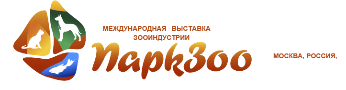 Приложение № 3 к договору- заявке на участие в выставке «ПаркЗоо-2024» №               от «         » ______________ 20    г.   ЗАЯВКА НА ДОПОЛНИТЕЛЬНОЕ ОБОРУДОВАНИЕ И АКСЕССУАРЫ ДЛЯ СТАНДАРТНЫХ СТЕНДОВЭкспонент_____________________________________ Ответственное лицо ______________________________________________________________________Телефон _____________________________________________E-mail ____________________________________________________________________________Заявка принимается не позднее 1 августа 2024 года.При несоблюдении сроков подачи заявки на стоимость услуг будет действовать наценка в размере 50 - 100 %.Внимание! Использование «собственного оборудования компании» без согласования НЕВОЗМОЖНО. Для согласования необходимо направить фотографии и перечень оборудования на электронную почту: Татьяна Штрак construction@parkzoo.ru._______________________________:     	_______________________		_______________________		                                                          подпись					Ф.И.О.М.П.				                                                                                                                                                                           			«       »____________20_____ года*Все оказываемые услуги НДС не облагаются.№ п/пНаименованиеКодЦена КоличествоСтоимость, руб.№ п/пНаименованиеКодза единицу,КоличествоСтоимость, руб.№ п/пНаименованиеКодруб.КоличествоСтоимость, руб.№ п/пНаименованиеКодКоличествоСтоимость, руб.КОНСТРУКЦИЯ СТЕНДА MERO R81Стеновая панель 2500×10002204 5002Стеновая панель 2500×5002213 2003Стеновая панель 2500×1000 ЛДСП22812 1004Эконом-панель 2500×100022514 5005Дверь-гармошка с замком 2500×100024010 2006Дверь распашная с замком 2500×100024120 4007Дверь стеклянная распашная с замком 2500×100024526 0008Занавес (штора офиса) 2500×1000/5002423 2009Выносная панель для крепления навесного оборудования, ЛДСП, 600×10502395 800МЕБЕЛЬ10Стул чёрный (кож. зам) / серый (пластик)3001 90011Стул мягкий3032 60012Стул офисный крутящийся3053 20013Стул барный3063 90014Стол 800×8003104 50015Стол круглый D=8003144 50016Стол 800×12003155 10017Стол барный D=600, H=1200316a5 70018Стол барный D=600, H=800316b5 70019Стол круглый стеклянный D=800314a5 70020Кресло одноместное с подлокотниками, кожзаменитель, 800×820 (чёрное, белое)333b12 10021Диван двухместный с подлокотниками, кожзаменитель, 1460×820 (чёрный, белый)334b26 70022Журнальный стеклянный столик, 900×550, H=400335a19 10023Журнальный стеклянный столик, 800×450, H=400335b7 60024Журнальный стеклянный столик, D=800, H=49533619 10025Стол для переговоров 1000×2200, H=72033727 30026Стол-подиум 500×1000, H=500 / 800 (из конструктива)3823 90027Стол-подиум 500×500, H=500 / 800 (из конструктива)382a3 20028Стол-подиум 1000×1000, H=500 / 800 (из конструктива)3846 400ИНФОРМАЦИОННЫЕ СТОЙКИ, ШКАФЫ АРХИВНЫЕ29Информационная стойка 500×1000, H=11003185 70030Информационная стойка 500×500, H=1100318a5 20031Информационная стойка радиусная угловая 500×500, R=500, H=1100318r6 40032Информационная стойка 500×1000, H=1100 с узкой верхней полкой3196 40033Информационная стойка радиусная R1=500, R2=1000, H=110070812 70034Информационная стойка радиусная R=1000, H=11007098 90035Шкаф архивный 500×1000, H=1100 (с дверками 645×500)3177 00036Шкаф архивный 500×1000, H=800 (с дверками 645×500)3205 70037Шкаф архивный 500×1000, H=1100 (с дверками 950×500)3217 00038Дверцы в столы-подиумы 382, 384, инфостойки 318, 3191131 900ВИТРИНЫ39Витрина 500×1000, H=1100 (с нижними дверцами)3949 60040Витрина 500×500, H=1100 (нижние дверцы)394a7 60041Витрина 500×500, R=500, H=1100 (с нижними дверцами)394ar9 60042Витрина радиусная H=1100, R=1000 (с нижними дверцами)394r11 40043Витрина 500×1000, H=2000 (2 стеклянные полки, нижние дверцы)39612 10044Витрина 500×1000, H=2500 (2 ст. полки, нижние дверцы, подсветка)39813 40045Витрина 500×500, H=2500 (2 ст. полки, нижние дверцы, подсветка)398a12 70046Витрина 500×500, R=500, H=2500 (2 ст. полки, нижние дверцы, подсветка)398ar13 40047Витрина радиусная H=2500, R=1000 (2 ст. полки, нижние дверцы, подсветка)39925 40048Витрина круглая H=2500, ⌀=1000 (с подсветкой)40033 100СТЕЛЛАЖИ И ПОЛКИ49Стеллаж из 5 полок 300×1000, H=20703404 50050Стеллаж из 5 полок 500×1000, H=20707015 70051Стеллаж из 5 полок 1000×1000, H=20707027 60052Стеллаж передвижной 500×1000, H=16007407 60053Полка настенная 1000×3003801 90054Полка настенная наклонная 1000×300 (угол наклона 45°)3813 20055Решётка настенная (1500×800), ячейка 50×50, без крючков3755 70056Европанель с перфорацией (навесная) 955×2000, без крючков376a6 40057Европанель с перфорацией (навесная) 955×1000, без крючков376b4 50058Проспектодержатель отдельностоящий3243 20059Дополнительная стеклянная полка (500×1000, 500×500) в витрину 398, 398а111a1 90060Дополнительная стеклянная полка (Rвнутр.=500, Rвнеш.=1000) в витрину 399111b3 20061Зеркало настенное Octanorm 1440×580330a3 20062Зеркало подвесное PRIMO 1700×600330b5 10063Зеркало передвижное 1240×440330m4 50064Вешалка настенная (консольная)3311 30065Вешалка напольная3325 10066Корзина для мусора377380ЭЛЕКТРООБОРУДОВАНИЕ67Спот-бра (75 Вт) или светодиодный аналог5102 60068Спот-бра металлогалогенный (70 Вт) или светодиодный аналог5115 10069Спот-бра галогеновый (75 Вт)5153 90070Прожектор галогеновый (300 Вт)5135 72071Прожектор металлогалогенный (150 Вт)5149 60072Прожектор галогеновый выносной, на штанге (150 Вт)5165 70073Прожектор профильный светодиодный (130 Вт)51214 00074Лампа дневного света (40 Вт) или светодиодный аналог, L=870 мм5203 20075Мини-спот светодиодный для витрины510a3 90076Светодиодная лента, за 1 п.м—7 00077Розетка 220В (силовой разъём 32А, до 5,0 кВт)504c5 70078Розетка 220В (тройная, до 1,0 кВт)505a3 20079Розетка 220В (тройная, до 2,5 кВт)505b6 90080Розетка 220В (тройная круглосуточная, до 1,0 кВт)509a6 40081Розетка 220В (тройная круглосуточная, до 2,5 кВт)509b10 50082Розетка 380В (силовой разъём 16A, до 10 кВт)506a7 600КУХНЯ83Холодильник 200 л (600×600×1600), с круглосуточной розеткой35014 00084Холодильник 280 л (600×600×2000), с круглосуточной розеткой35116 00085Кофеварка3705 10086Кулер + 1 бутыль воды (19 л) (550 Вт)33814 00087Бутыль воды 19 л для кулера338а3 90088Кофемашина (1,25 кВт)33925 400ХУДОЖЕСТВЕННЫЕ РАБОТЫ89Надпись на фризе (9 знаков, высота 10 см)1045 20090Дополнительный символ для надписи на фризе104a13091Логотип на фризовой доске (конечная цена зависит от кол-ва цветов и размера)105от 7 60092Логотип на других поверхностях (конечная цена зависит от кол-ва цветов и размера)106от 11 40093Оклейка плёнкой ORACAL, за 1 кв.м—3 60094Оклейка материалом заказчика, за 1 кв.м—3 20095Печать и монтаж баннера (с обработкой: люверсы, карманы) 720 dpi, за 1 кв.м—3 70096Печать и монтаж на закладных баннера (без обработки) 720 dpi, за 1 кв.м —4 70097Полноцветная печать на плёнке ORAJET, вкл. работу по оклейке, за 1 кв.м—6 400ПРОЧЕЕ—98Аренда плазменной панели 42” с напольной подставкой—15 90099Аренда плазменной панели 50” с напольной подставкой—21 100100Аренда плазменной панели 42” с настенным креплением—18 800101Аренда плазменной панели 50” с настенным креплением—24 000СУММА ВОЗМЕЩЕНИЯ ПРИ УТРАТЕ / ПОРЧЕ ОБОРУДОВАНИЯ—102Кофеварка—5 100103Кулер—14 000104Бутыль 19 л для кулера—3 900105Кофемашина—25 400106Пульт от Плазменной панели, DVD-плеера, Видеодвойки, за 1 шт.—5 700107Ключ от двери / замок с ключом от раздвижных дверок—1 900